Birchot haNehenin- D’Oraita or D’Rabanan?Tosafot Berachot 35a “אלא סברא”Ritva Hilchot Berachot 1:2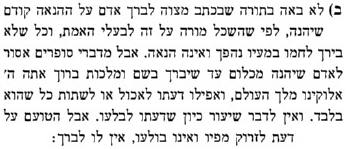 Penei Yehoshua Berachot 35aבגמרא אלא סברא אסור לו לאדם כו'. משמע מלשון כל הפוסקים דלפום הך מסקנא דהכא כל ברכת הנהנין הן מדרבנן לבר מברכת המזון לחוד ולרשב"א ברכת ז' מינין דלאחריו נמי מדאורייתא אבל בשאר ברכות מודה. ולענ"ד לכאורה יש לתמוה דהא בכל הש"ס משמע דמידי דאתיא מסברא הוי מדאורייתא ואדרבה מקשה הש"ס הא למה לי קרא סברא הוא ובאמת מלשון התוס' אין הכרע דאפשר דמה שכתבו וקרא דנסיב לעיל היינו אסמכתא בעלמא אפשר דנתכוונו לזה הענין עצמו דכיון דסברא הוא תו לא איצטריך קרא. Rambam Peyrush Mishnayot (Introduction, “וכאשר”)ולפיכך כשאמרנו שעורין הלכה למשה מסיני הקשינו על זה ואמרנו, איך תאמר עליהם שהם הלכה למשה מסיני והרי השיעורים רמוזים בפסוק ארץ חטה ושעורה, והיתה התשובה על זה שהם הלכה למשה מסיני, ואין להם שום יסוד שילמדו ממנו באחת המדות, ואין להם רמז בכל התורה, אלא הסמיכום לפסוק זה כעין סימן כדי שישמרום ויזכרום, ואין זה מענין הפסוק, וזהו ענין אמרם קרא אסמכתא בעלמא, בכל מקום שנזכר.Ritva Rosh Hashana 16aוהא דקאמר אמר הקב"ה אמרו לפני מלכיות זכרונות ושופרות, משום דאע"ג דפסוקי מלכיות זכרונות ושופרות אינם מן התורה אלא מדרבנן כדפרישנא, מ"מ ממה שאמרה [תורה] זכרון תרועה יש ללמוד שראוי להזכיר פסוקי תרועה ופסוקי זכרון, ומלכיות נפקא לן כמו שדרשו רז"ל מסיפרי מפסוק והיה לכם לזכרון לפני אלקיכם אני ה' אלקיכם… שכל מה שיש לו אסמכתא מן הפסוק העיר הקב"ה שראוי לעשות כן אלא שלא קבעו חובה ומסרו לחכמים, וזה דבר ברור ואמת, ולא כדברי המפרשים האסמכתות שהוא כדרך סימן שנתנו חכמים ולא שכונת התורה לכך, ח"ו ישתקע הדבר ולא יאמר שזו דעת מינות הוא, אבל התורה (העידה) [העירה] בכך ומסרה חיוב הדבר לקבעו [ל]חכמים אם ירצו כמו שנאמר ועשית על פי הדבר אשר יגידו לך, ולפיכך תמצא החכמים נותנין בכל מקום ראיה או זכר או אסמכתא לדבריהם מן התורה כלומר שאינם מחדשים דבר מלבם וכל תורה שבע"פ רמוזה בתורה שבכתב שהיא תמימה וח"ו שהיא חסירה כלום.Talmud Bavli, Berachot 12aפשיטא, היכא דקא נקיט כסא דחמרא בידיה וקסבר דשכרא הוא ופתח ומברך אדעתא דשכרא וסיים בדחמרא - יצא, דאי נמי אם אמר שהכל נהיה בדברו יצא, דהא תנן: על כולם אם אמר שהכל נהיה בדברו - יצא. אלא, היכא דקא נקיט כסא דשכרא בידיה וקסבר דחמרא הוא, פתח ובריך אדעתא דחמרא, וסיים בדשכרא, מאי? בתר עיקר ברכה אזלינן, או בתר חתימה אזלינן?Rashiאלא - קא מבעיא לן: פתח אדעתא דחמרא, כדי לסיים בורא פרי הגפן, וכשהגיע למלך העולם נזכר שהוא שכר וסיים שהכל, מהו.Tosafot berachot 12a לא לאתויי נהמא - ופירש רב אלפס השתא דלא אפשיטא בעיין אזלינן לקולא ואפילו פתח בחמרא וסיים בשכרא יצא. ור"י הי' אומר לחומרא דצריך לברך פעם אחרת.Magen Avraham, Orach Chaim 209:3ומ"מ קשה למה פסקו התוס' לחומר' הא קי"ל ספק ברכות להקל וכן הקשה במ"צ ח"ב ס"ב ואפשר לומ' דס"ל מצות צריכות כונה והכא נתכוין למין אחר כמ"ש התוס' שם ובב"ה לכ"ע צריך לחזור אם לא פתח כהוגן כיון שהי' דאורייתא וכ"מ בש"ג ספ"ז וספ"ח:Rabbi Akiva Eiger, Berachot 12aתוס' ד"ה לא כו' לחומרא כו'. ולא שייך הכא לומר ספק ברכות לקולא [ובמג"א סימן ר"ט ס"ק ג' הקשה כן] דכבר כתב הרש"א בפסחים ק"ב ע"א בפי' רשב"ם ד"ה להודיעך כחו, דל"ש כן אלא בברכת המצות דהברכות אינן מעכבות. אבל בברכת הנהנין אסור לאכול בלא ברכה ע"ש. ולא הוי כאן חשש ברכה לבטלה, דאם לא יברך יהא אסור לו לשתות. אח"ז ראיתי באבן העוזר (סימן רי"ד) שכ"כ מסברא דנפשיה ולא הביא דברי הרש"א. ועיין מ"ש לקמן (מ"ט ע"ב) בתוס' ד"ה ר"מ.